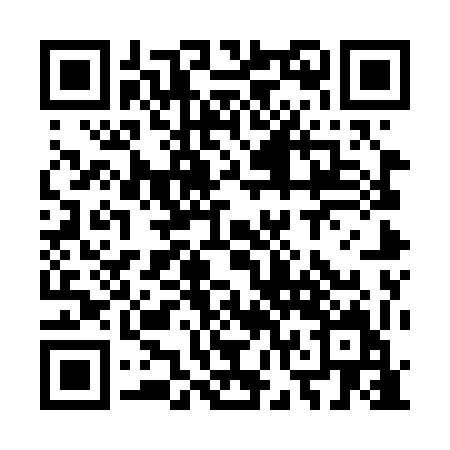 Ramadan times for Tehumardi, EstoniaMon 11 Mar 2024 - Wed 10 Apr 2024High Latitude Method: Angle Based RulePrayer Calculation Method: Muslim World LeagueAsar Calculation Method: HanafiPrayer times provided by https://www.salahtimes.comDateDayFajrSuhurSunriseDhuhrAsrIftarMaghribIsha11Mon4:444:446:5712:414:216:266:268:3112Tue4:414:416:5512:414:236:286:288:3313Wed4:384:386:5212:404:256:306:308:3614Thu4:354:356:4912:404:266:326:328:3815Fri4:324:326:4612:404:286:356:358:4116Sat4:284:286:4312:394:306:376:378:4417Sun4:254:256:4012:394:326:396:398:4618Mon4:224:226:3812:394:346:416:418:4919Tue4:184:186:3512:394:366:446:448:5220Wed4:154:156:3212:384:376:466:468:5521Thu4:114:116:2912:384:396:486:488:5722Fri4:084:086:2612:384:416:506:509:0023Sat4:044:046:2312:374:436:536:539:0324Sun4:014:016:2012:374:446:556:559:0625Mon3:573:576:1812:374:466:576:579:0926Tue3:533:536:1512:364:486:596:599:1227Wed3:503:506:1212:364:507:027:029:1528Thu3:463:466:0912:364:517:047:049:1829Fri3:423:426:0612:364:537:067:069:2130Sat3:383:386:0312:354:557:087:089:2431Sun4:344:347:011:355:568:118:1110:271Mon4:304:306:581:355:588:138:1310:312Tue4:264:266:551:346:008:158:1510:343Wed4:224:226:521:346:018:178:1710:374Thu4:184:186:491:346:038:208:2010:415Fri4:144:146:461:346:058:228:2210:446Sat4:104:106:441:336:068:248:2410:487Sun4:054:056:411:336:088:268:2610:518Mon4:014:016:381:336:098:298:2910:559Tue3:563:566:351:326:118:318:3110:5910Wed3:513:516:321:326:138:338:3311:03